Question 1a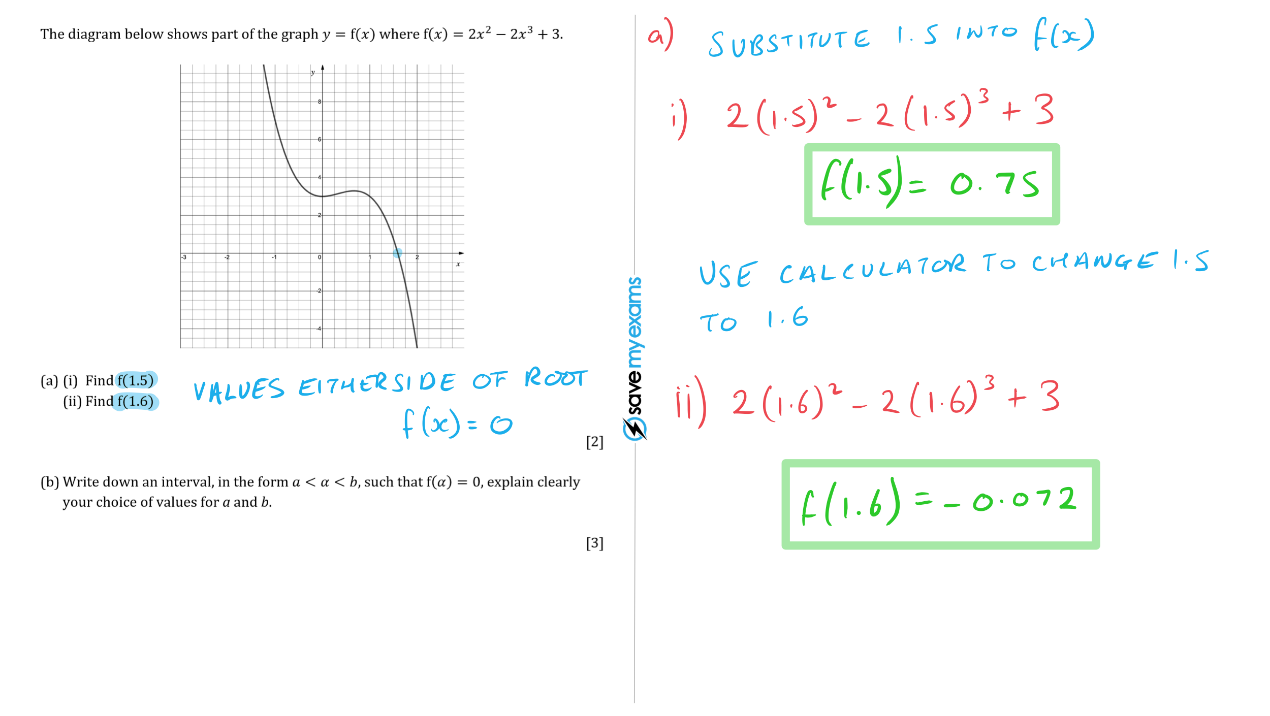 Question 1b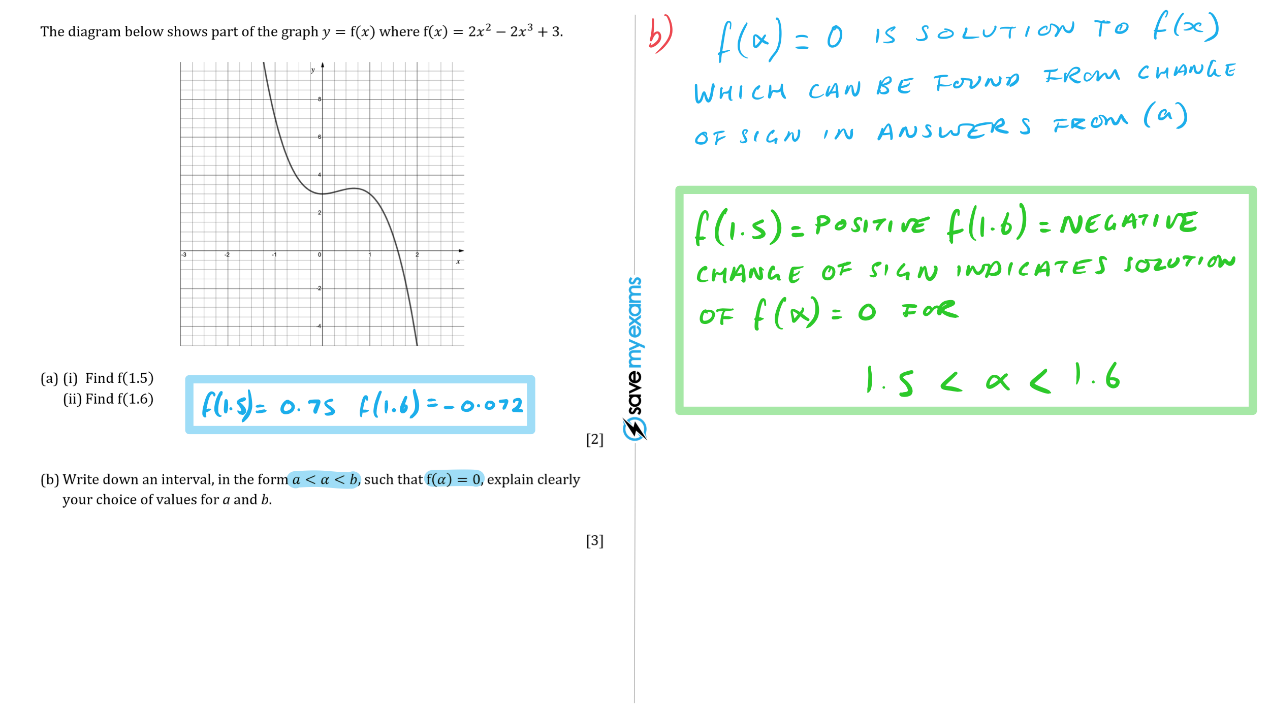 Question 2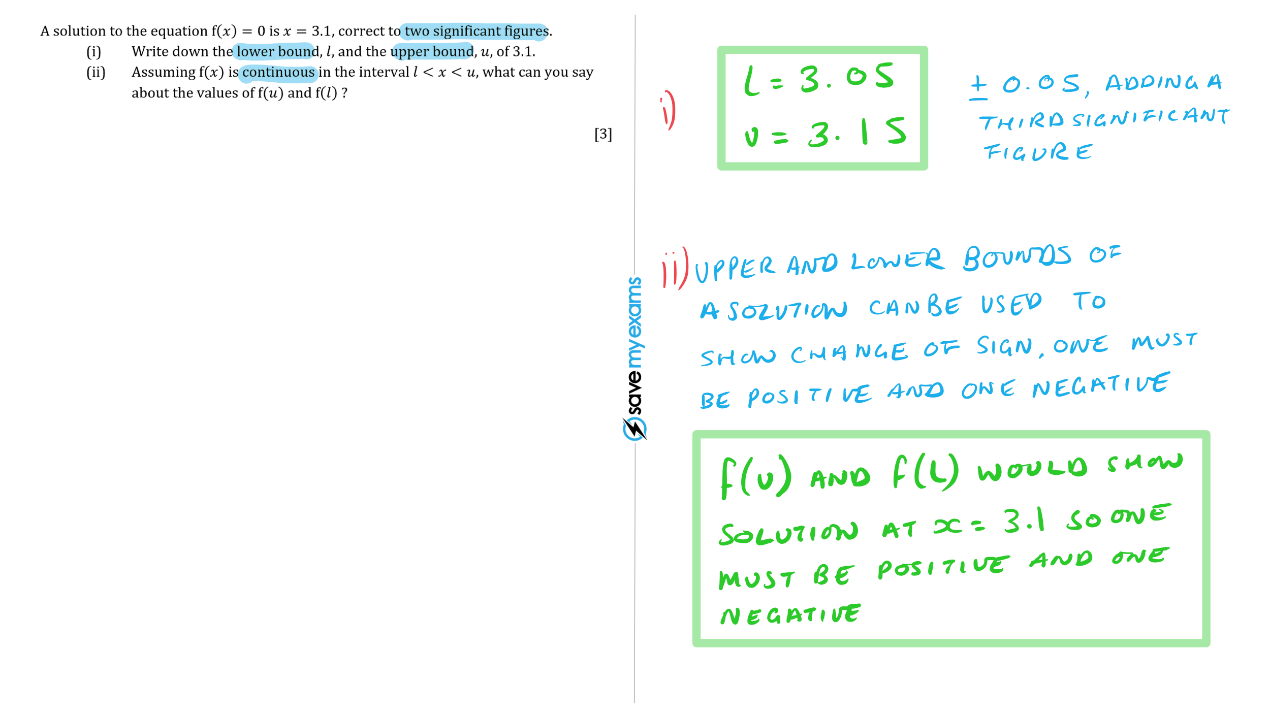 Question 3a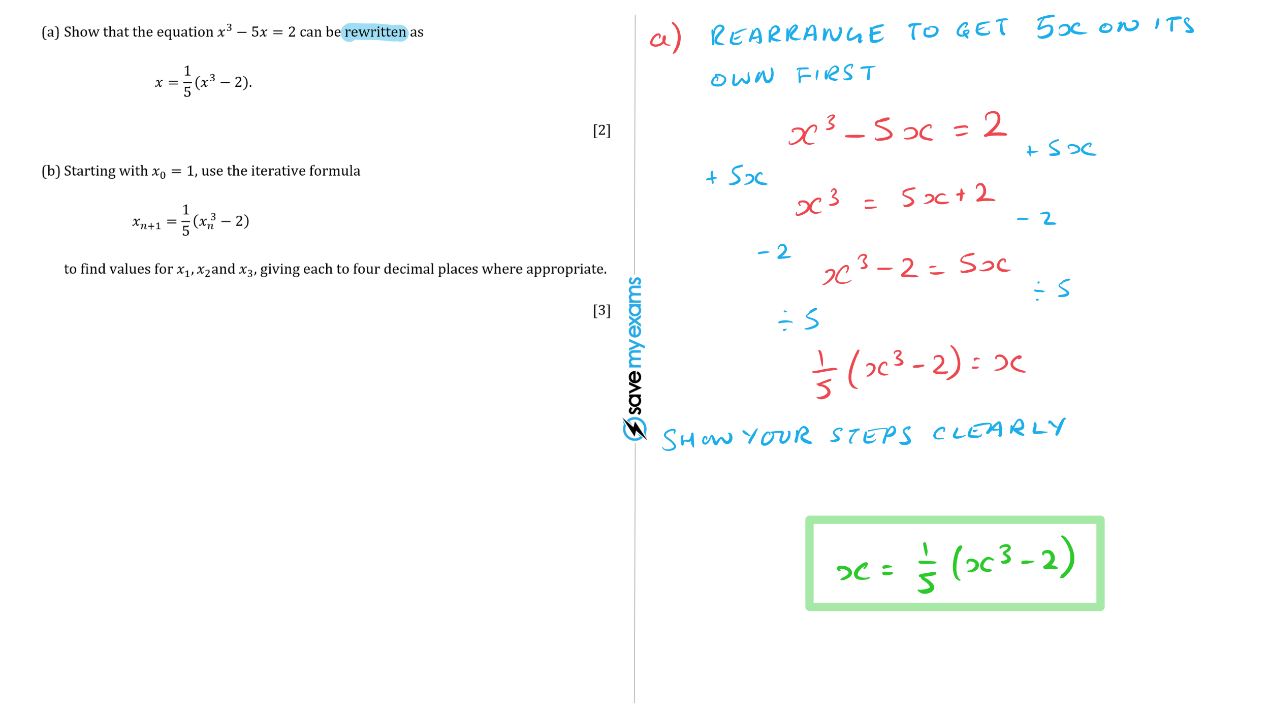 Question 3b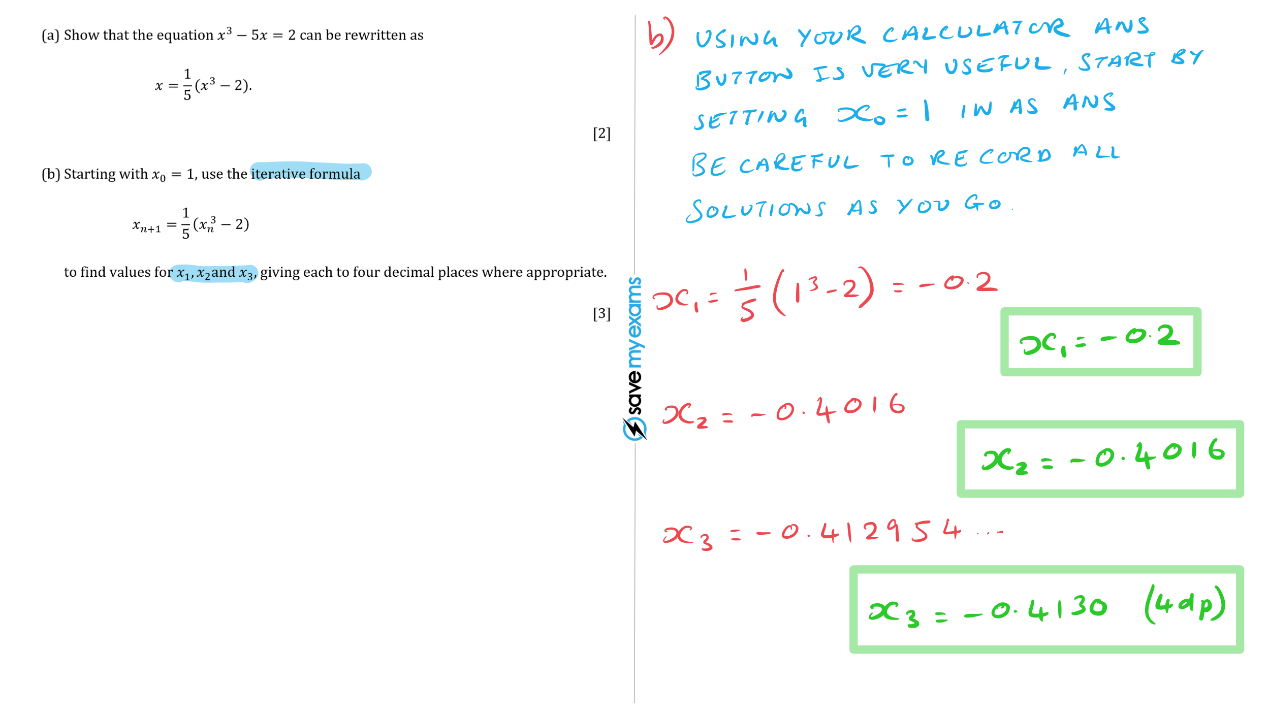 Question 4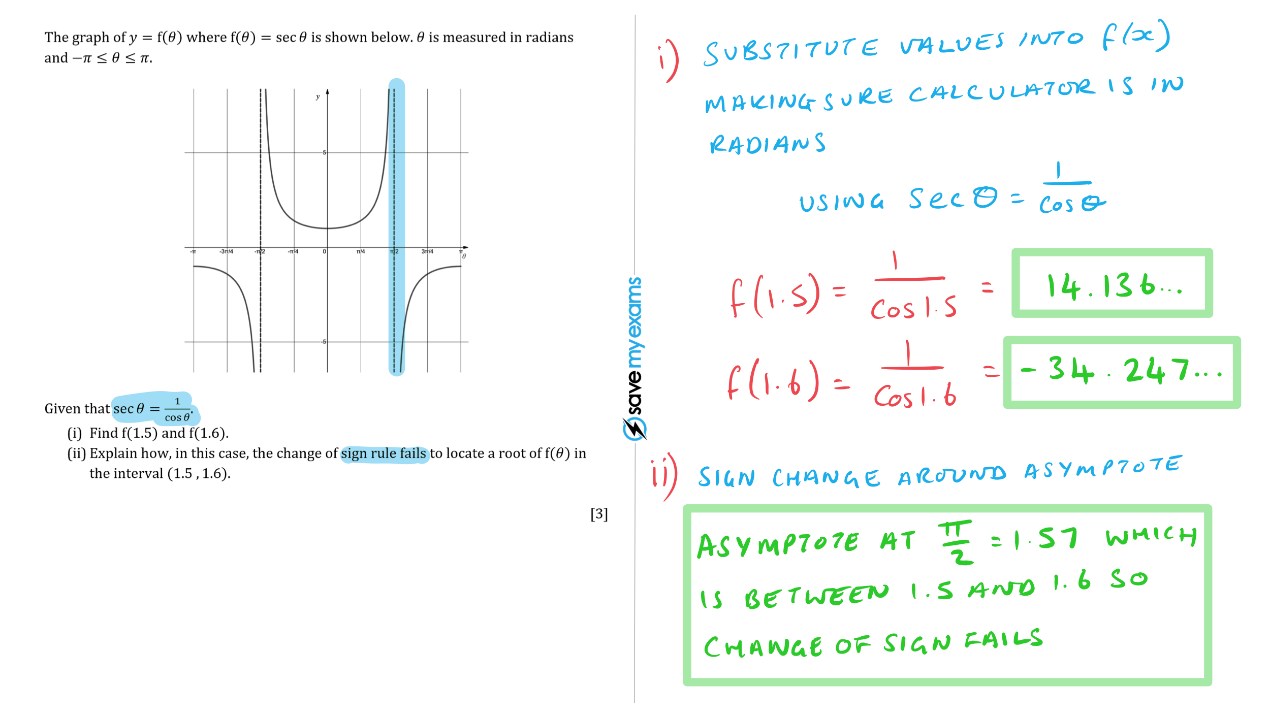 Question 5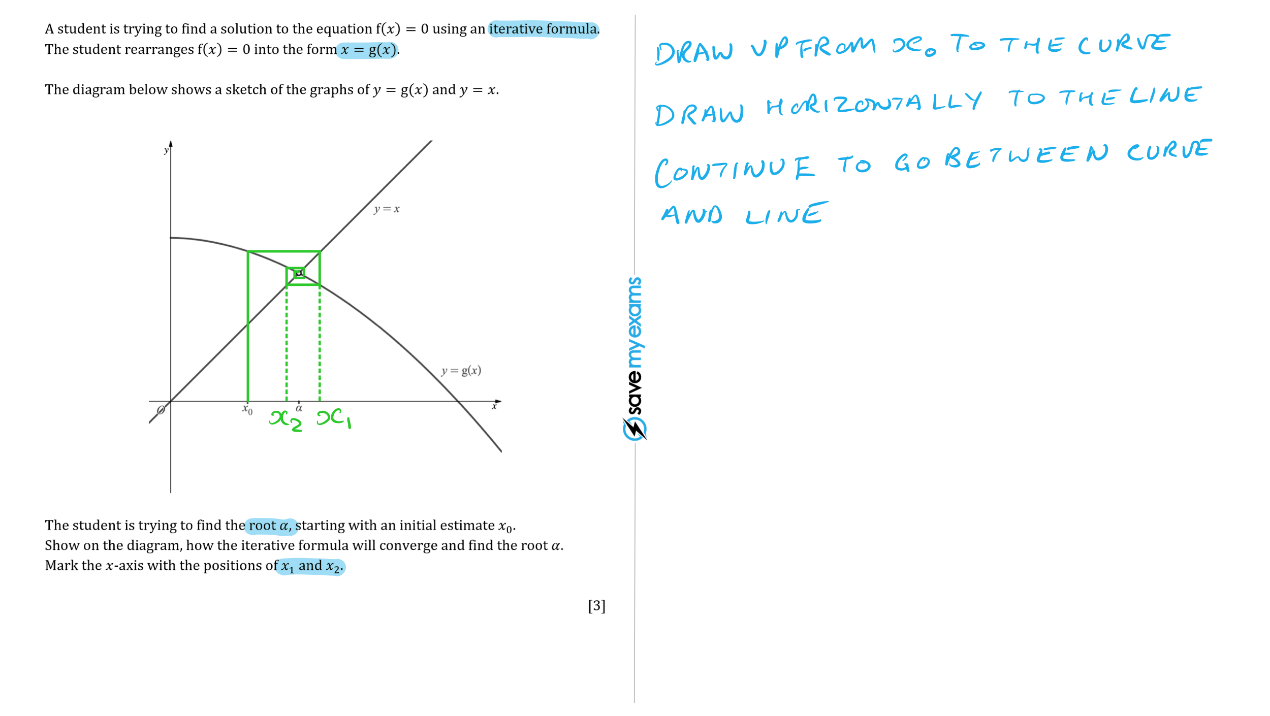 Question 6a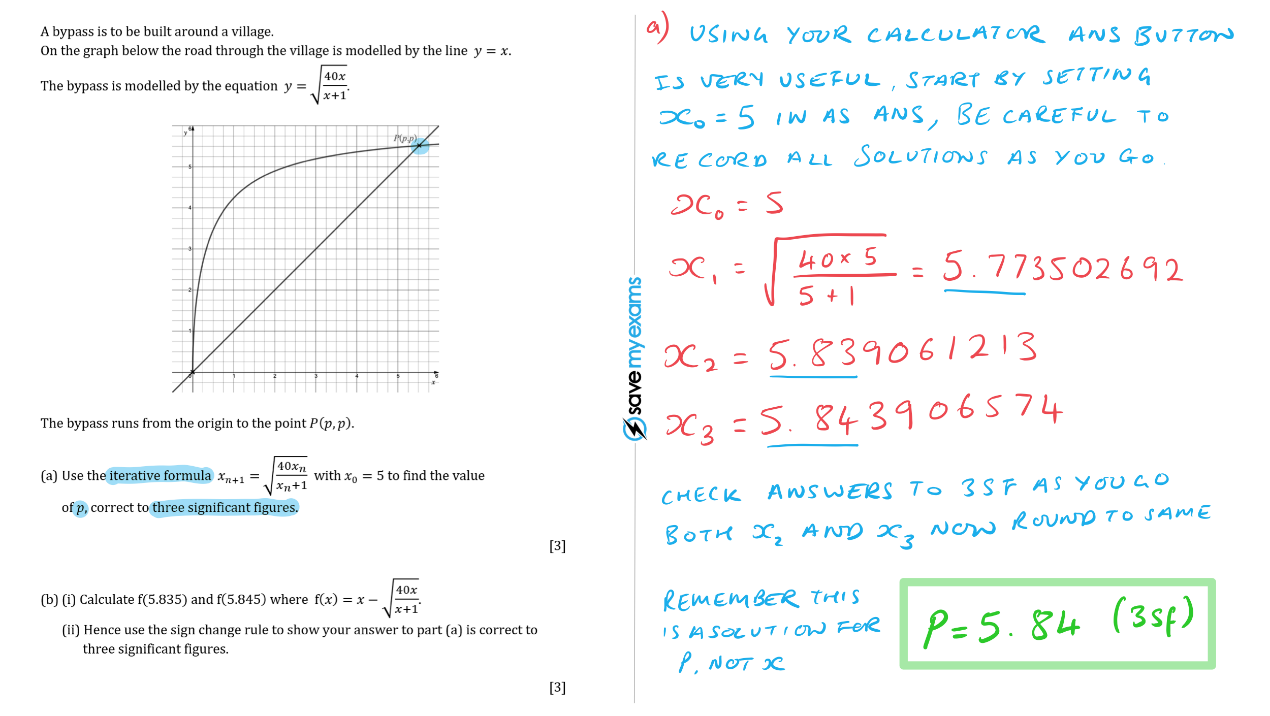 Question 6b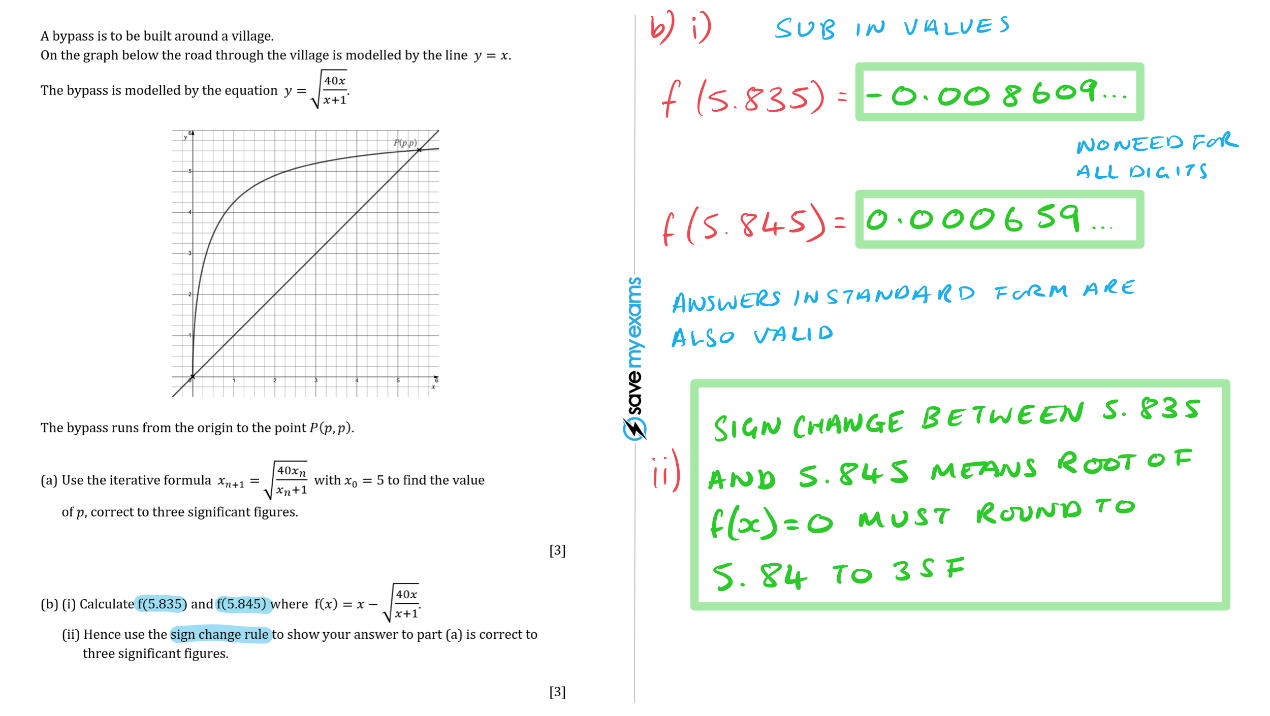 Question 7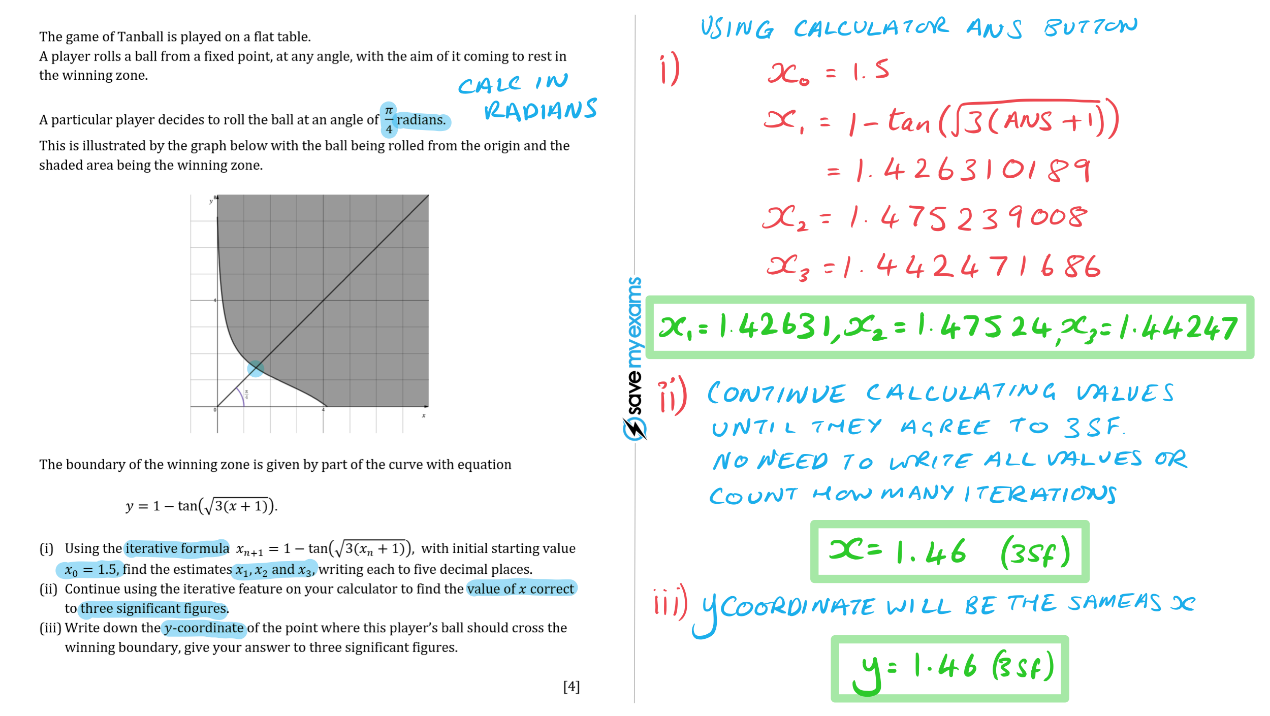 Question 8a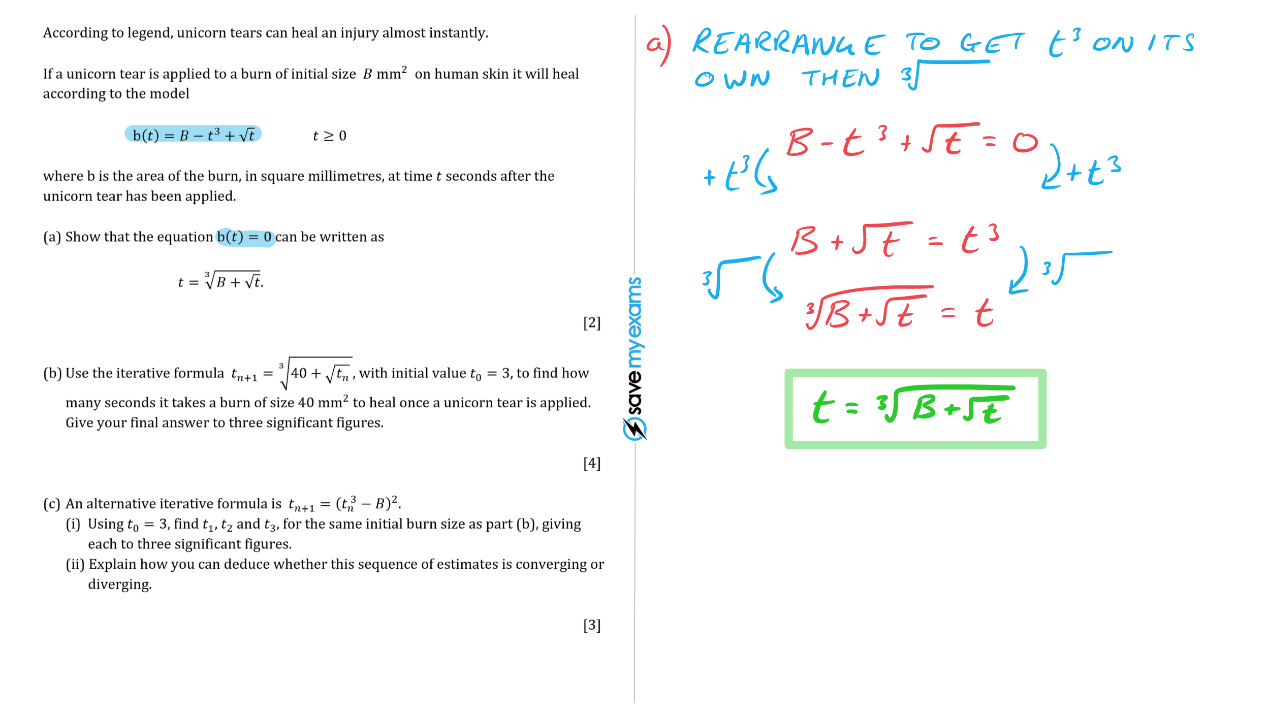 Question 8b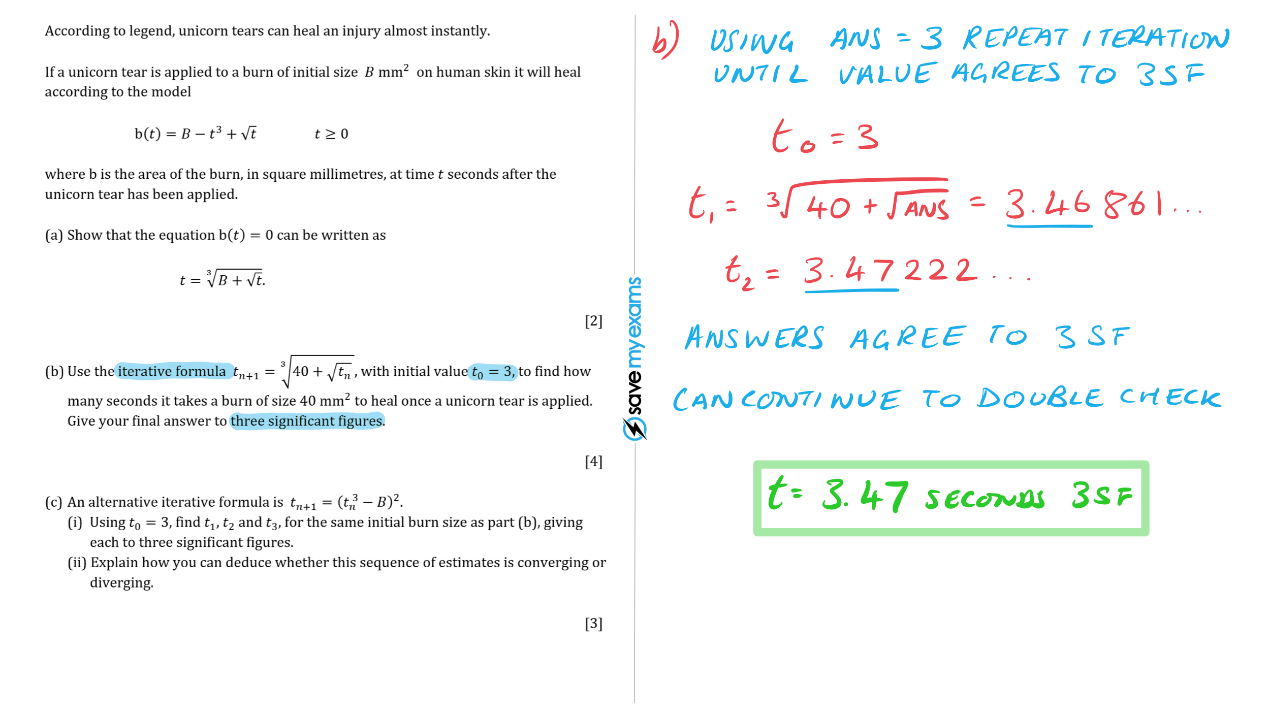 Question 8c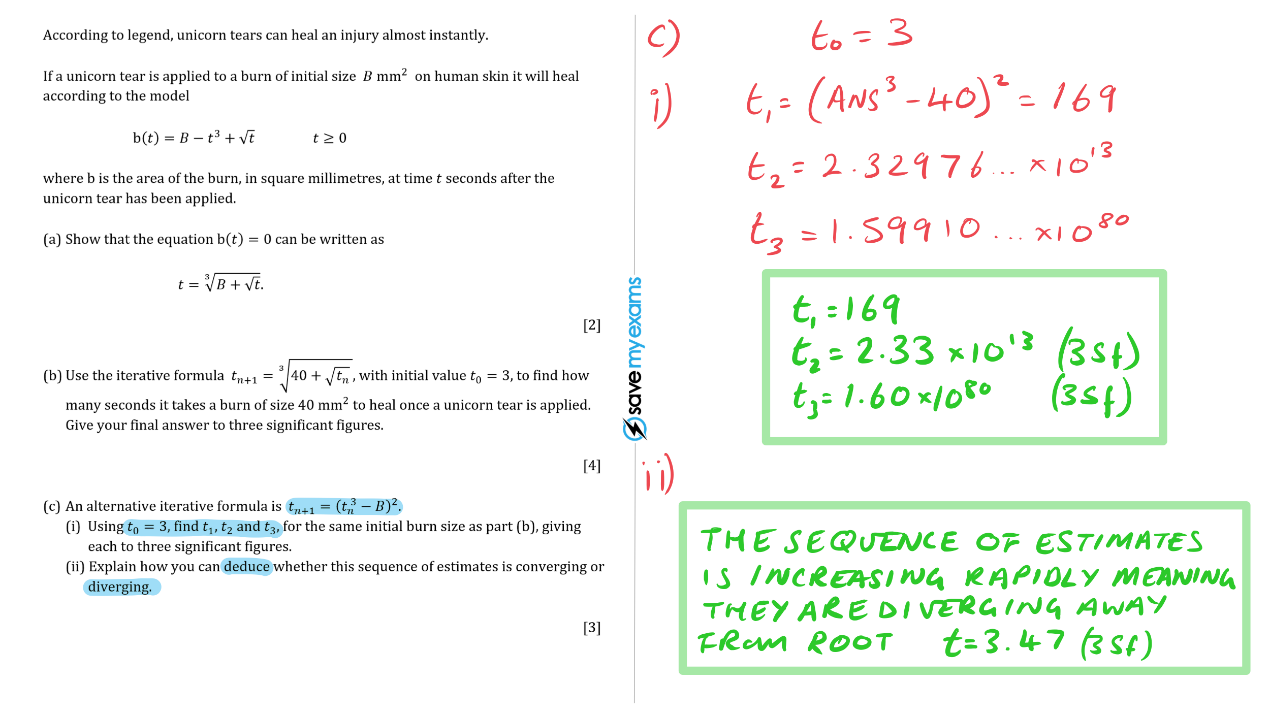 